Настоящее Положение  определяет цели, задачи, принципы, ее организационную и функциональную структуру, содержание процедур контроля и экспертной оценки качества образования.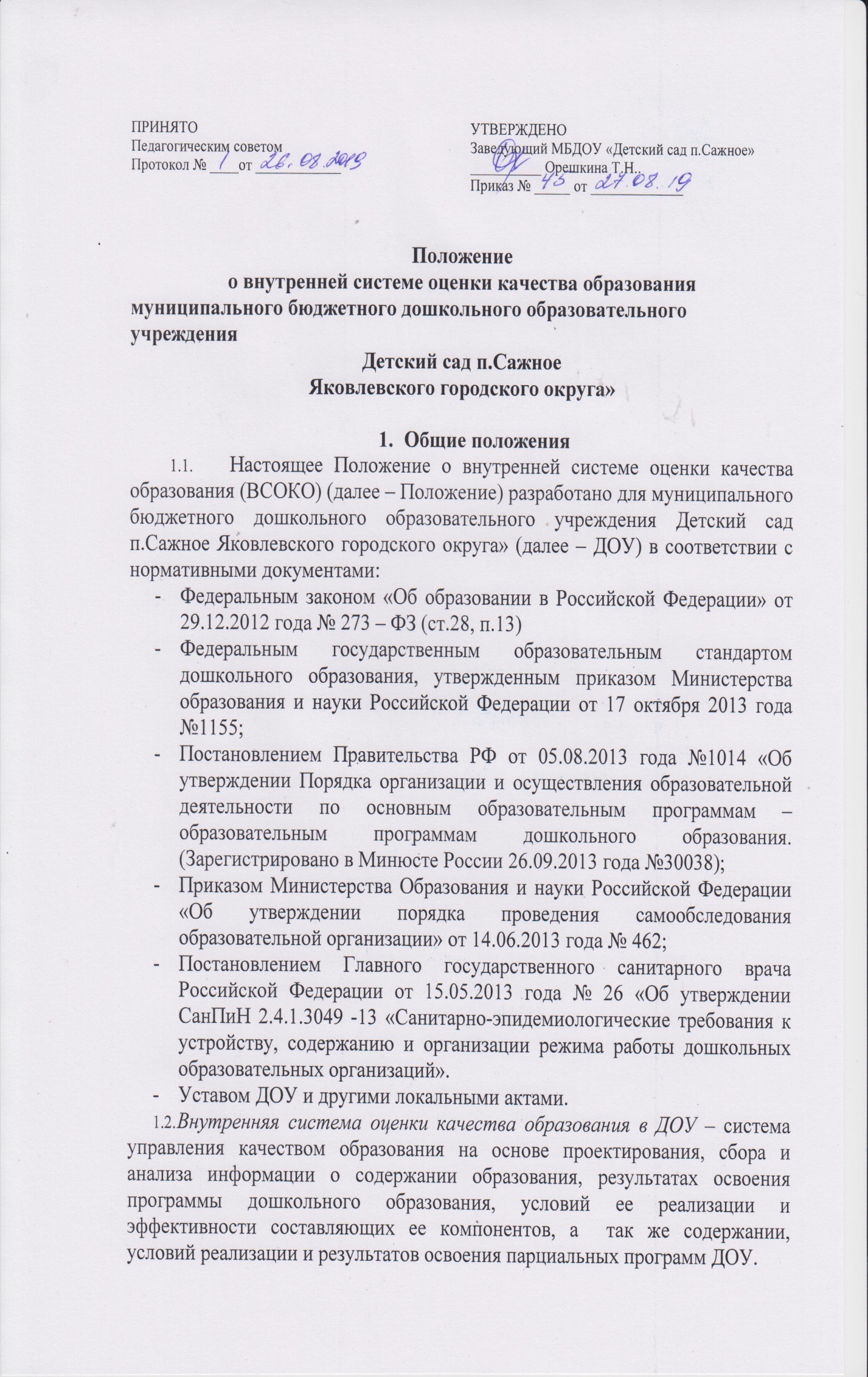 В настоящем Положении используются следующие термины: Качество образования – комплексная характеристика образования, выражающая степень его соответствия федеральным государственным образовательным стандартам и потребностям заказчика, в том числе степень достижения воспитанниками планируемых результатов освоения основной образовательной программы (далее – ООП)  дошкольной образовательной организации.	Качество условий – выполнение санитарно – гигиенических норм организации образовательного процесса, организация питания в дошкольной образовательной организации; реализация мер по обеспечению безопасности воспитанников в организации образовательного процесса. Федеральный государственный образовательный стандарт дошкольного образования представляет собой совокупность обязательных требований к дошкольному образованию. Федеральный государственный образовательный стандарт дошкольного образования является ориентиром для независимой оценки качества дошкольного образования. ООП ДО – основная образовательная программа дошкольного образования. Критерий – признак, на основании которого производится оценка, классификация оцениваемого объекта.Мониторинг в системе образования – комплексное аналитическое отслеживание процессов, определяющих количественно – качественные изменения качества образования, результатом которого является установление степени соответствия измеряемых образовательных результатов, условий их достижения и обеспечение общепризнанной, зафиксированной в нормативных документах и локальных актах системе государственно-общественных требований к качеству образования, а также личностным ожиданиям участников образовательного процесса.Измерение – метод регистрации состояния качества образования, а также оценка уровня образовательных достижений, которые имеют стандартизированную форму и содержание которых соответствует реализуемым образовательным программам.Для оценки качества образования используются: мониторинговые исследования, проективные методики, материалы внутреннего контроля, социологические опросы, портфолио участников образовательного процесса, статистическая отчетность.Внутренняя система оценки качества образования:функционирует во взаимосвязи с системой внутрисадового контроля и мониторинга как основой управления образовательного процесса; направлена на обеспечение соответствия процедурам и содержанию внешней оценки качества дошкольного образования; учитывает федеральные требования к порядку проведения образовательной организацией процедуры самообследования и параметры, используемые в процессе федерального государственного контроля качества образования.Срок действия данного Положения не ограничен. Положение действует до принятия нового. Изменения и дополнения в настоящее Положение вносятся на Педагогическом совете, утверждаются заведующим.Основные цели, задачи, функции и принципы ВСОКО2.1. Целью ВСОКО является установление соответствия качества дошкольного образования в ДОУ федеральному государственному образовательному стандарту дошкольного образования. 2.2. Основными задачами ВСОКО являются: систематическое отслеживание и анализ состояния системы образования в ДОУ для принятия обоснованных и своевременных управленческих решений, направленных на повышение качества образовательного процесса и образовательного результата;максимальное устранение эффекта неполноты и неточности информации о качестве образования, как на этапе планирования образовательных результатов, так и на этапе оценки эффективности образовательного процесса по достижению соответствующего качества образования.2.3.Основными принципами системы оценки качества образования ДОУ являются:принцип объективности, достоверности, полноты и системности информации о качестве образования; принцип открытости, прозрачности процедур оценки качества образования; преемственности в образовательной политике, интеграции в общероссийскую систему оценки качества образования;принцип доступности информации о состоянии и качестве образования для различных групп потребителей; принцип рефлективности, реализуемый через включение педагогов в критериальный самоанализ и самооценку своей деятельности с опорой на объективные критерии и показатели; повышение потенциала внутренней оценки, самооценки, самоанализа каждого педагога; принцип оптимальности использования источников первичных данных для определения показателей качества и эффективности образования (с учетом возможности их многократного использования); принцип инструментальности и технологичности используемых показателей (с учетом существующих возможностей сбора данных, методик измерений, анализа и интерпретации данных, подготовленности потребителей к их восприятию); принцип минимизации системы показателей с учетом потребностей разных уровней управления; сопоставимости системы показателей с муниципальными, региональными аналогами; принцип взаимного дополнения оценочных процедур, установление между ними взаимосвязей и взаимозависимостей; принцип соблюдения морально-этических норм при проведении процедур оценки качества образования в дошкольной образовательной организации3.Организационная и функциональная структура ВСОКО3.1. Организационная структура ДОУ, занимающаяся ВСОКО и интерпретацией полученных результатов, включает в себя: администрацию дошкольной образовательной организации, Педагогический совет, временные структуры (творческие, рабочие группы педагогов, комиссии и др.). 3.2. Администрация дошкольной образовательной организации:формирует блок локальных актов, регулирующих функционирование ВСОКО и приложений к ним, утверждает их приказом заведующего ДОУ и контролирует их исполнение; разрабатывает мероприятия и готовит предложения, направленные на совершенствование ВСОКО в ДОУ, участвует в этих мероприятиях; обеспечивает  на  основе  основной  образовательной  программы  дошкольного образования проведение контрольно-оценочных процедур, мониторинговых, социологических и статистических исследований по вопросам качества образования; организует систему мониторинга качества образования в ДОУ, осуществляет сбор, обработку, хранение и представление информации о состоянии и динамике развития; анализирует результаты оценки качества образования на уровне дошкольной образовательной организации; обеспечивает предоставление информации о качестве образования на различные уровни системы оценки качества образования; формирует информационно – аналитические материалы по результатам оценки качества образования (анализ деятельности ДОУ за учебный год, отчет по результатам самообследования); принимает управленческие решения по развитию качества образования на основе анализа результатов, полученных в процессе реализации ВСОКО; разрабатывает методики оценки качества образования; участвует в разработке системы показателей, характеризующих состояние и динамику развития дошкольной образовательной организации; участвует в разработке критериев оценки результативности профессиональной деятельности педагогов дошкольной образовательной организации; проводит экспертизу организации, содержания и результатов мониторинга уровня развития воспитанников по направлениям развития и формирует предложения по их совершенствованию.3.3. Педагогический совет:принимает участие в обсуждении системы показателей, характеризующих состояние и динамику развития системы образования в ДОУ; принимает участие в экспертизе качества образовательных результатов, условий организации образовательного процесса в дошкольной образовательной организации; принимает участие в оценке качества и результативности труда работников ДОУ; содействует организации работы по повышению квалификации педагогических работников, развитию их творческих инициатив; заслушивает информацию и отчеты работников ДОУ о результатах мониторинга качества образовательного процесса и условий реализации основной образовательной программы ДОУ, дает рекомендации по внесению изменений, которые могут обеспечить повышение качества образования3.4. Временные структуры (творческие, рабочие группы педагогов, комиссии и др.) создаются на основании приказа заведующего ДОУ для проведения экспертизы и оценки качества образовательных результатов, условий организации образовательного процесса в ДОУ. Имеют право запрашивать необходимую информацию, изучать документацию, относящуюся к предмету контроля (мониторинга). При обнаружении в ходе экспертизы представленных документов нарушений законодательства РФ в области образования сообщается непосредственно заведующему ДОУ.4. Содержание, формы, методы ВСОКО4.1. Мероприятия по реализации целей и задач ВСОКО планируются и осуществляются на основе проблемного анализа образовательного процесса дошкольной образовательной организации, определения методологии, технологии и инструментария оценки качества образования.4.2. Внутренней оценке подлежат объективные и субъективные факторы образовательного процесса: качество условий, обеспечивающих образовательную деятельность;качество реализации образовательной деятельности;качество образовательных результатов.4.3. Для системы дошкольного образования требования к перечисленным факторам представлены в ФГОС ДО (раздел III, IV). 4.4. Требования ФГОС ДО (раздел III, IV) являются критериями оценки качества образования в ДОУ.4.5. Формами организации ВСОКО являются:мониторинг  (целенаправленное  систематическое  наблюдение,  собеседование, анализ документации, анкетирование,  тестирование, сравнение и анализ, педагогическая диагностика и др.)контроль (оперативный, тематический, фронтальный и др.)4.6. Примерный перечень объектов мониторинга для проведения внутренней системы оценки качества образования5. Порядок проведения ВСОКО5.1.Реализация ВСОКО осуществляется на основе основной образовательной программы дошкольного образования и плана работы ДОУ на учебный год.5.2. Периодичность, тематика, формы организации ВСОКО определяются необходимостью получения объективной информации о реальном состоянии дел и находятся в исключительной компетенции администрации ДОУ (заведующего).5.3. Заведующий не позднее, чем за 2 недели издает приказ о сроках и теме предстоящего контроля или мониторинга, устанавливает срок предоставления итоговых материалов, назначает ответственного, доводит до сведения проверяемых и проверяющих, план-задание предстоящего контроля или мониторинга.Требования к собираемой информации:полнота;конкретность;объективность;своевременность.5.4. Результаты контроля оформляются в виде:аналитической справки;справки о результатах контроля;итогового листа анкетирования;отчета;доклада о состоянии дел по проверяемому вопросу и др.Итоговый материал должен содержать констатацию фактов, выводы и при необходимости рекомендации. Информация о результатах контрольной деятельности доводится до работников ДОУ не позднее 10 дней с момента завершения проверки. Проверяющие и проверяемые после ознакомления с результатами контрольной деятельности должны поставить подписи под итоговыми документами. При этом проверяемые имеют право сделать запись о несогласии или частичном согласии с результатами контроля в целом или по отдельным фактам и выводам. Если нет возможности получить подпись проверяемого или его отметку о несогласии сделанных выводов, запись об этом делает председатель комиссии, осуществляющий проверку, или заведующий ДОУ.5.5. По итогам мониторинга (или контроля) заведующий издает приказ, в котором указываются результаты и управленческие решения по его результатам.5.6. По окончании учебного года, на основании аналитических справок, отчетов по результатам мониторинга и контрольных мероприятий, анализируется эффективность проведенной работы, сопоставление с нормативными показателями, определяются проблемы, пути их решения и приоритетные задачи ДОУ на новый учебный год.5.7. Продолжительность мониторинга и контроля в рамках ВСОКО не должна превышать 5-10 дней.5.8. Основанием для проведения мониторинговых исследований в рамках ВСОКО могут выступать:заявление педагогического работника на аттестацию (анкетирование); обращение физических и юридических лиц по поводу нарушений в области образования.5.9. ВСОКО в виде мониторинга предусматривает сбор, системный учет, обработку и анализ информации об организации и результатах образовательного процесса для эффективного решения задач управления качеством образования, в том числе оценку индивидуального развития детей дошкольного возраста, связанной с оценкой эффективности педагогических действий и лежащей в основе их дальнейшего планирования. Такая оценка производится педагогическим работником в ходе наблюдений за активностью детей в спонтанной и специально организованной деятельности. Инструментарий для педагогической диагностики - карты наблюдений детского развития и траектории индивидуального развития детей, позволяющие фиксировать индивидуальную динамику и перспективы развития каждого ребенка в ходе:коммуникации со сверстниками и взрослыми (как меняются способы установления и поддержания контакта, принятия совместных решений, разрешения конфликтов, лидерства и пр.);игровой деятельности;познавательной деятельности (как идет развитие детских способностей, познавательной активности);проектной деятельности (как идет развитие детской инициативности, ответственности и автономии, как развивается умение планировать и организовывать свою деятельность);художественной деятельности физического развитияРезультаты педагогической диагностики (мониторинга) могут использоваться исключительно для решения следующих образовательных задач:индивидуализации образования (в том числе поддержки ребёнка, построения его образовательной траектории или профессиональной коррекции особенностей его развития);оптимизации работы с группой детей.5.10. ВСОКО в виде оперативного контроля направлен на выявление состояния работы педагогического коллектива и отдельных педагогов на определенном этапе. Применяется для профилактики возможных нарушений в образовательном процессе, отбора наиболее рациональных методов работы, повышения уровня управления ДОУ.Оперативный контроль – это сравнение, обобщение, анализ фактов, поиск причин, вызвавших ту или иную проблему. По формам организации он может быть предупредительным, опережающим или сравнительным.Проводится в форме наблюдений за педагогическим процессом, беседы с воспитателем, анализа педагогической документации. По результатам оперативного контроля проводится собеседование с проверяемым5.11. ВСОКО в виде административной работы осуществляется заведующим ДОУ для проверки качества воспитания и образования детей с одновременным повышением ответственности должностных лиц за конечный результат.5.12. ВСОКО в виде тематического контроля проводится по отдельным проблемам деятельности ДОУ.Тематический контроль направлен не только на изучение фактического состояния дел по конкретному вопросу, но и на внедрение новых образовательных технологий, форм и методов работы, актуального педагогического опыта.Темы контроля определяются в соответствии с	планированием деятельности ДОУ на основании проблемно - ориентированного анализа деятельности по итогам предыдущего учебного года.В ходе тематического контроля:проводятся тематические исследования (анкетирование, тестирование, мониторинг); анализируется практическая деятельность педагогических работников, посещение занятий, другие мероприятия с детьми, родителями, режимные моменты, документация.5.13. ВСОКО в виде фронтального контроля проводится с целью получения полной информации о состоянии образовательного процесса. Фронтальный контроль предусматривает проверку в полном объеме образовательной деятельности в одной группе в течение нескольких дней. Эта форма контроля позволяет получить всестороннюю информацию о реализации основной образовательной программы в целом, дает материалы для глубокого педагогического анализа, выводов, помогает определить дальнейшие направления в работе.5.14. При проведении внеплановых проверок педагогические и другие работники могут не предупреждаться заранее.Внеплановая проверка может быть проведена по письменной жалобе родителей (законных представителей) на нарушение прав воспитанника, законодательства об образовании, а также в случае неоднократного грубого нарушения законодательства РФ, трудовой дисциплины работниками ДОУ.6. Права участников ВСОКО6.1. При осуществлении мероприятий в рамках ВСОКО член мониторинговой группы или комиссии по контролю имеет права:проводить мониторинг образовательного процесса (социологическое исследование, анкетирование и др.) с последующим анализом полученной информации;избирать методы проверки в соответствии с тематикой и объемом проверки;знакомиться с документацией в соответствии с функциональными обязанностями работника, аналитическими материалами педагогов;изучать деятельность работников;проводить экспертизу деятельности;делать выводы и вносить предложения, рекомендации.6.2. Проверяемый работник имеет право:знать сроки контроля или мониторинга и критерии оценки его деятельности;знать цель, содержание, виды, формы и методы приводимых мероприятий в рамках ВСОКО;своевременно знакомиться с выводами и рекомендациями проверяющих;обратиться в конфликтную комиссию профсоюзного комитета ДОУ или вышестоящие органы управления образованием при несогласии с результатами контроля или мониторинга.7. Взаимодействие с другими органами управления.7.1. Результаты ВСОКО могут быть представлены на рассмотрение и обсуждение в органы самоуправления ДОУ.7.2. Органы самоуправления ДОУ могут выйти с предложением к заведующему о проведении мониторинга или контрольной деятельности по возникшим вопросам.8. Ответственность8.1. Проверяющий, занимающийся контрольной деятельностью в ДОУ, член мониторинговой группы несет ответственность за достоверность излагаемых фактов, представляемых в итоговых документах по результатам контроля или мониторинга8.2. Заведующий ДОУ несет ответственность за предоставление информации самоанализа, оценки качества образования Учредителю и размещение на сайте ДОУ.9. Делопроизводство.9.1. Итоговый документ (справка, отчет и др.) по результатам проведенного мониторинга или контроля оформляется в печатном варианте.9.2. По результатам мониторинга или контроля заведующий ДОУ издает приказ.9.3. Результаты оперативного (предупредительного) контроля могут быть оформлены с использованием графической таблицы (карты проверки) и условных обозначений для фиксирования результатов проверки. В случае обнаружения грубых нарушений по результатам оперативного контроля составляется справка. В остальных случаях документальным основанием являются карты проверки.Общественное участие в оценке и контроле качества образования10.1. Аналитические данные являются документальной основой для составления ежегодного отчета о результатах самооценки деятельности ДОУ и публикуются на официальном сайте в сети «Интернет» в сроки, установленные законодательством Российской Федерации.№ п.п.Составляющие внутренней системы оценки качества образованияСодержание и объект контроляСроки, периодичностьОтветственные1.Качество условий, обеспечивающих образовательную деятельностьКачество условий, обеспечивающих образовательную деятельностьКачество условий, обеспечивающих образовательную деятельностьКачество условий, обеспечивающих образовательную деятельность1.1.Развивающая предметно – пространственная среда ( далее – РППС)Оценка РППС на соответствие ООП ДО и ФГОС1 раз в годЗаведующийпедагоги ДОУ1.2Информационно – развивающая среда (в том числе ИКТ и учебно – методическое обеспечение)Анализ методического обеспечения образовательного процесса по реализации ООП ДО1 раз в годЗаведующий1.3.Кадровый потенциал(участие в методической,инновационной,проектной деятельности,повышениепрофессиональной подготовки, заочное идистанционное обучение,участие в методическойдеятельности, аттестация,участие впрофессиональныхконкурсах)Статистические данные1 раз в годЗаведующий, педагоги ДОУ1.4.Общественно – государственное управлениеНормативно – правовое обеспечение1 раз в годЗаведующий, педагоги ДОУ1.5.Соответствие нормативно – правового обеспечения требованиям ФГОС ДО (Устав, программа развития, локальные акты и др.)Качество оформления и ведения личных дел,  трудовых книжек, выполнение программы развития, наличие локальных актов согласно законодательству,  книги приказов.Постоянно Заведующий 1.6.Материально – технические условияМониторинг1 раз  в годЗаведующий, завхоз1.7.Финансовые условияМониторинг1 раз в годЗаведующий 2.Качество реализации образовательной деятельностиКачество реализации образовательной деятельностиКачество реализации образовательной деятельностиКачество реализации образовательной деятельности2.1.Результат освоения основной образовательной программы дошкольного образованияПедагогическая диагностика (мониторинг) по оценке индивидуального развития детей2 раза в годПедагоги ДОУ2.2.Качество освоения программного материала  (выпускники ДОУ)Анализ итоговых результатов1 раз в годПедагоги ДОУ2.3.Качество образовательной деятельностиОценка профессиональной компетентности педагоговВ соответствии с циклограммой контроляЗаведующий педагоги ДОУ2.4.Самоаудит взаимодействия с родителями (законными представителями)Социологический мониторинг1 раз в годЗаведующий3Качество образовательных результатовКачество образовательных результатовКачество образовательных результатовКачество образовательных результатов3.1.Мониторинг здоровья воспитанниковРезультаты мониторинговых исследований1 раз в годПедагоги ДОУ3.2.Мониторинг функционирования ДОУРезультаты функционированияЕжемесячно  педагоги ДОУ3.3.Мониторинг достижений воспитанников (конкурсы, акции)Результаты мониторинговых исследований1 раз в годпедагоги ДОУ3.4.Мониторинг адаптированности выпускников ДОУ к школеРезультаты мониторинговых исследований1 раз в годпедагоги старшей разновозрастной группы 3.6.Мониторинг готовности к обучению  в школеРезультаты мониторинговых исследований2 раз в годпедагоги старшей разновозрастной группы 3.7.Основная образовательная программа дошкольного образованияЭкспертиза 1 раз в годЗаведующий,, педагоги ДОУ3.8.Удовлетворенность родителей качеством образовательных результатовРезультаты анкетирования родителей1 раз в годпедагоги ДОУ3.9.Самообследование ДОООтчет о результатах обследования1 раз в годЗаведующий